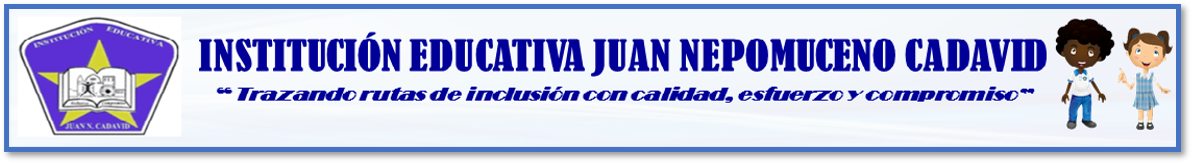 CÓDIGO: GA-EC-F12Versión: 1Fecha vigencia: 02/02/2022SEGUIMIENTO A JUEVES DE QUIZ SEGUIMIENTO A JUEVES DE QUIZ FECHA:AREAGRADODOCENTE:DOCENTE:DOCENTE:No.ESTUDIANTES QUE NO PRESENTARON LA PRUEBA CAUSAS 1.2. 3.4.5.6.7.8.9.10.11.1213.14.15.16.17.18.